    Plán činnosti – říjen 2017                           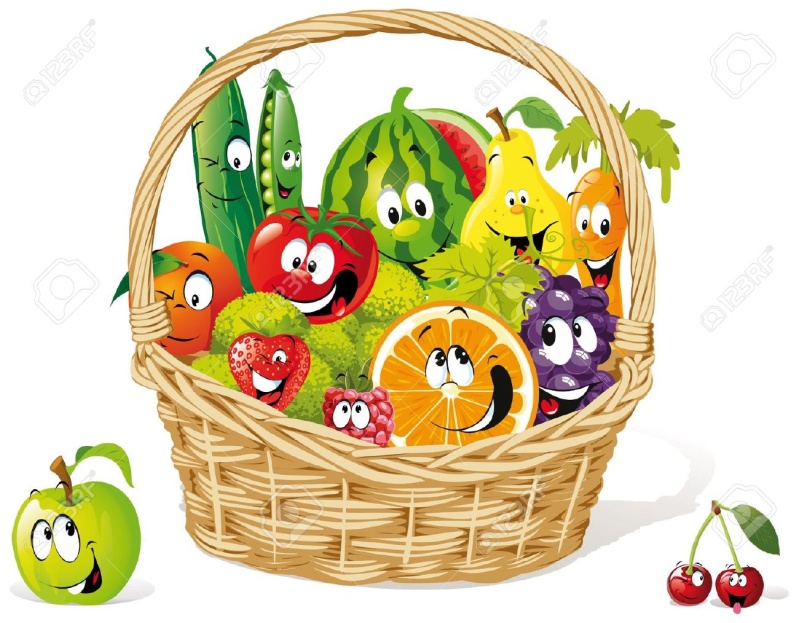 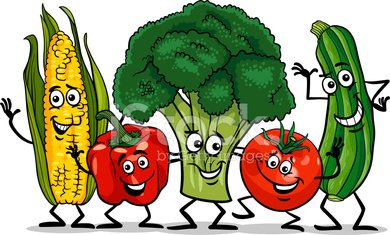 DatumČasMístoObsahPartnerVstupnéZodp.Od 2. 10.Ve třídáchTB „Skřítek Podzimníček v hnědém fráčku“ Podtéma – „Foukej, foukej větříčku“RodičePg. pracovnice3. 10. 16,00Třída SluníčekSchůzka pracovní skupiny rodičůPracovní skupina J. Matlochová5. 10. 11,45 MŠ1. angličtinaSVČ Duha400,- M. Haklová17. 10.16,30Školní zahrada„Ovocno - zeleninový karneval“Malé BoRodiče70,-Pg. Pracovnice,Pracovní skup. rodičůOd 23. 10.Ve třídáchPodtéma – „Papírový dráčku, vyletíš mi k mráčku?“RodičePg. pracovnice19. 10.Inkasní výběr plateb - listopadL. Pecinová24.10.7,06 – 9,00, 11,30 – 16,00MŠDittersdorfovaPlatby v hotovosti  - listopadRodičeL. Pecinová25.10.7,06 – 9,00, 11,30 – 16,00MŠ TyršovaPlatby v hotovosti  - listopadRodičeL. Pecinová26. - 27. MŠV ZŠ – podzimní prázdniny – proběhne zjišťování zájmu o MŠRodičeJ. MatlochováPřipravujeme10,00Divadlo P:Bezruče„Malá čarodějnice“ – pro předškolní dětiRodičeA. Obzinová